	             Brolo, lì --/--/2019Ai Sigg. genitori/tutori/affidatari dell’alunn__     ___________________                                                                          Classe _____ - Sc. Sec. di I grado di Oggetto: Comunicazione   assenze– periodo:	/	.Si comunica alle   SS.LL. che l’alunn		, iscritto/a nel corrente anno scolastico	alla classe	della   Scuola Secondaria di I grado di		, ha frequentato le lezioni in maniera discontinua, accumulando nel periodo dal………………. al…………		un significativo numero di assenze (____ore su ___consentite).Si precisa che la frequenza scolastica, oltre che obbligatoria a norma di legge, è necessaria per consentire agli alunni di conseguire positivi risultati scolastici, partecipando alle attività didattiche proposte e sostenendo le periodiche verifiche necessarie ad accertare i livelli di profitto raggiunti.Si ricorda che ai fini della validità dell’anno scolastico, per la valutazione degli allievi, è richiesta la frequenza di almeno tre quarti  dell'orario  annuale   personalizzato. Il mancato raggiungimento   del limite minimo di frequenza, previsto dalla normativa, comporta l’impossibilità di accedere alla valutazione e, di conseguenza, la non ammissione alla classe successiva o all’esame finale del I ciclo di istruzione (D.L.vo 62/2017).	Si fa altresì presente che la frequenza irregolare espone l’alunno/a al rischio di insuccesso e ad una disaffezione sempre maggiore nei confronti della scuola che si traducono, quasi inevitabilmente, in casi di abbandono scolastico precoce e/o dispersione scolastica.Si chiede, pertanto, la massima collaborazione delle SS.LL. affinché l’alunno/a frequenti le lezioni con maggiore continuità ed impegno, fino al termine delle attività scolastiche.Si coglie l’occasione per ricordare che:gli alunni possono allontanarsi dalla scuola, prima del termine delle lezioni, esclusivamente per visite mediche o per validi e dichiarati motivi;le assenze superiori ai cinque giorni per motivi di salute  (compresi gli eventuali giorni festivi tra due giornate di assenza) devono essere giustificate con certificato medico.Fiduciosa in una fattiva collaborazione, a nome mio e di tutti i docenti, porgo cordiali saluti.Copia da restituire, debitamente firmata e datata, al/alla docente Coordinatore di Classe.Data _________Firma genitori/tutori/affidatari per avvenuta notifica 		IL DIRIGENTE SCOLASTICO Prof. Maria RICCIARDELLOFirma autografa omessa ai sensi dell'art. 3 D. Lgs. n. 39/1993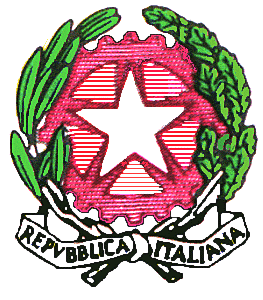 ISTITUTO COMPRENSIVOdi SCUOLA dell’INFANZIA, PRIMARIA eSECONDARIA di I GRADOVia Roma – 98061 BROLO (ME)C. F. 94007200838  C.M. MEIC83900A Fax 0941/561503, Tel. 0941/561503e-mail: MEIC83900A@istruzione.it - sito web:  www.icbrolo.gov.ite-mail certificata: MEIC83900A@PEC.ISTRUZIONE.IT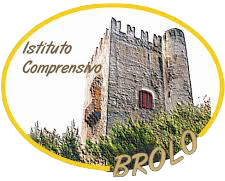 